О внесении изменений в постановление №2483 п от 25.12.2012г.  «Об утверждении муниципальной программы «Развитие муниципальной службы в муниципальном образовании «Алданский район» на 2013 - 2016»В связи с разработкой проекта решения о бюджете МО «Алданский район» на трехлетний период 2015-2017 годы и в целях приведения в соответствие постановления№2483 п от 25. 12.2012г.года «Об утверждении муниципальной программы «Развитие муниципальной службы в муниципальном образовании  «Алданский район» на 2013 - 2016», с целью повышения профессиональной компетенции муниципальных служащих, создания условий для повышения эффективности исполнения муниципальными служащими своих должностных обязанностей, в соответствии с Законом Республики Саха (Якутия) «О муниципальной службе в Республике Саха (Якутия)  480-З № 975-111 от 11 июля 2007 года, Постановлением  главы  МО «Алданский район» «О порядке  разработки и реализации муниципальных программ МО «Алданский район» № 133-п от 13.02.2012 года», постановляю:Внести в постановление главы муниципального образования «Алданский район» от №2483 п от 25. 12.2012г.года «Об утверждении муниципальной программы «Развитие муниципальной службы в муниципальном образовании  «Алданский район» на 2013 - 2016» следующие изменения:В наименовании и п.1 цифры «2016» заменить цифрами «2017»В муниципальной программе МО «Алданский район» «Развитие муниципальной службы в муниципальном образовании  «Алданский район» на 2013 - 2016»:В наименовании муниципальной программы цифры «2016» заменить цифрами «2017» Муниципальную программу «Развитие муниципальной службы в муниципальном образовании«Алданский район» на 2013 - 2016» изложить в новой редакции (Приложение №1 к настоящему постановлению).Назначить координатором программы руководителя службы управления персоналом  администрации МО  «Алданский район» Шедько Л.П..Исполнителям основных мероприятий программы обеспечить реализацию мероприятий программы и предоставления отчетности в соответствии с вышеназванным порядком.Отделу финансового обеспечения администрации МО «Алданский район»производить финансирование мероприятий программы в пределах ассигнований, утвержденных по соответствующим отраслям в бюджете МО «Алданский район» на 2013 – 2017 год.Управлению экономики администрации МО «Алданский район» осуществлять оценку результативности и эффективности реализации мероприятий.Постановление подлежит опубликованию в установленном порядке.Настоящее постановление вступает в силу с момента его подписания.Контроль исполнения настоящего постановления возложить руководителя службы управления персоналом  администрации МО  «Алданский район» Шедько Л.П.Глава района                                                                                            С.Н. ПоздняковШедько Лариса Петровна 35126РЕСПУБЛИКА  САХА (ЯКУТИЯ) АДМИНИСТРАЦИЯ МУНИЦИПАЛЬНОГО  ОБРАЗОВАНИЯ«АЛДАНСКИЙ  РАЙОН»       ПОСТАНОВЛЕНИЕ  № 1215п  от  18.11.2014 г.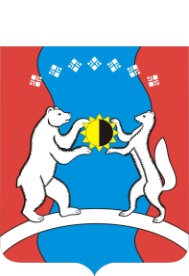 САХА  ОРОСПУУБУЛУКЭТЭ«АЛДАН  ОРОЙУОНА»МУНИЦИПАЛЬНАЙТЭРИЛЛИИДЬАhАЛТАТАУУРААХ